Проект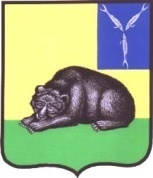 АДМИНИСТРАЦИЯ ВОЛЬСКОГО МУНИЦИПАЛЬНОГО РАЙОНАСАРАТОВСКОЙ ОБЛАСТИКОМИТЕТ ПО УПРАВЛЕНИЮ МУНИЦИПАЛЬНЫМ ИМУЩЕСТВОМИ ПРИРОДНЫМИ РЕСУРСАМИРАСПОРЯЖЕНИЕ № _____  от  ___________ г.г. Вольск, Саратовской  обл.Об утверждении требований  к закупаемым  Комитетом по управлению муниципальным   имуществом и природными ресурсами администрации Вольского муниципального района отдельным видам товаров, работ, услуг (в том числе предельных цен товаров, работ, услуг) 	В соответствии со статьей 19 Федерального  закона  от 05.04.2013г. № 44–ФЗ «О  контрактной системе в сфере закупок товаров, работ, услуг для обеспечения государственных и муниципальных нужд», постановлением Правительства Российской Федерации от 02 сентября 2015 г. № 926 «Об утверждении Общих правил определения требований к закупаемым заказчиками отдельным видам товаров, работ, услуг (в том числе предельных цен товаров, работ, услуг)», постановлением Администрации Вольского муниципального района от 28.12.2015г. № 3683 «Об утверждении правил определения требований  к закупаемым  заказчиками отдельным видам товаров, работ, услуг (в том числе предельных цен товаров, работ, услуг)»:  	1. Утвердить требования к закупаемым Комитетом по управлению муниципальным имуществом и природными ресурсами  администрации Вольского муниципального района отдельным видам товаров, работ, услуг (в том числе предельных цен товаров, работ, услуг)  (приложение).	2. Контроль за исполнением настоящего распоряжения оставляю за собой.	3. Настоящее распоряжение вступает в силу со дня его официального опубликования в единой информационной системе в сфере закупок.Председатель Комитета поуправлению муниципальнымимуществом и природнымиресурсами                                                                                    А.В. ДудниковПриложение № 1к распоряжению Комитета по управлениюмуниципальным имуществом и природными ресурсами администрации Вольского муниципального района Саратовской области от _________2016  №__  ПЕРЕЧЕНЬотдельных видов товаров, работ, услуг, их потребительские свойства (в том числе качество) и иные характеристики
(в том числе предельные цены товаров, работ, услуг) к ним закупаемыми  Комитетом по управлению муниципальным имуществом и природными ресурсами администрации Вольского муниципального района Саратовской области  Председатель Комитета по управлениюмуниципальным имуществом и природными ресурсамиадминистрации Вольского муниципального района							А.В.Дудников№п/пКод по ОКПДКод по ОКПДНаименование отдельного вида товаров, работ, услугЕдиница измеренияЕдиница измеренияТребования к потребительским свойствам (в том числе качеству) и иным характеристикам, утвержденные постановлением администрации Вольского муниципального районаТребования к потребительским свойствам (в том числе качеству) и иным характеристикам, утвержденные постановлением администрации Вольского муниципального районаТребования к потребительским свойствам (в том числе качеству) и иным характеристикам, утвержденные постановлением администрации Вольского муниципального районаТребования к потребительским свойствам (в том числе качеству) и иным характеристикам, утвержденные постановлением администрации Вольского муниципального районаТребования к потребительским свойствам (в том числе качеству) и иным характеристикам, утвержденные постановлением администрации Вольского муниципального районаТребования к потребительским свойствам (в том числе качеству) и иным характеристикам, утвержденные постановлением администрации Вольского муниципального районаТребования к потребительским свойствам (в том числе качеству) и иным характеристикам, утвержденные постановлением администрации Вольского муниципального районаТребования к потребительским свойствам (в том числе качеству) и иным характеристикам, утвержденные постановлением администрации Вольского муниципального районаТребования к потребительским свойствам (в том числе качеству) и иным характеристикам, утвержденные заказчикамиТребования к потребительским свойствам (в том числе качеству) и иным характеристикам, утвержденные заказчикамиТребования к потребительским свойствам (в том числе качеству) и иным характеристикам, утвержденные заказчикамиТребования к потребительским свойствам (в том числе качеству) и иным характеристикам, утвержденные заказчикамиТребования к потребительским свойствам (в том числе качеству) и иным характеристикам, утвержденные заказчикамиТребования к потребительским свойствам (в том числе качеству) и иным характеристикам, утвержденные заказчикамиТребования к потребительским свойствам (в том числе качеству) и иным характеристикам, утвержденные заказчиками№п/пКод по ОКПДКод по ОКПДНаименование отдельного вида товаров, работ, услугКод по ОКЕИнаименованиеХарактеристикаЗначение характеристикиЗначение характеристикиЗначение характеристикиЗначение характеристикиЗначение характеристикиЗначение характеристикиЗначение характеристикиХарактеристикаЗначение характеристикиЗначение характеристикиЗначение характеристикиЗначение характеристикиОбоснование отклонения значения характеристики от утвержденной администрацией  Вольского муниципального районаФункциональное назначение№п/пКод по ОКПДКод по ОКПДНаименование отдельного вида товаров, работ, услугКод по ОКЕИнаименованиеХарактеристикаРуководители (глава Вольского муниципального района, глава муниципального образования город Вольск ,глава администрации Вольского муниципального района)Руководители (глава Вольского муниципального района, глава муниципального образования город Вольск ,глава администрации Вольского муниципального района)Заместитель  главы Вольского муниципального района, заместитель главы муницпального образования город Вольск, Заместитель главы администрации Вольского муниципального района, руководитель аппарата администрации Вольского муниципального района, руководитель управления, комитета, самостоятельного отдела (отдельного юридического лица)Заместитель  главы Вольского муниципального района, заместитель главы муницпального образования город Вольск, Заместитель главы администрации Вольского муниципального района, руководитель аппарата администрации Вольского муниципального района, руководитель управления, комитета, самостоятельного отдела (отдельного юридического лица)Начальник отдела (не являющегося юридическим лицом), заместитель начальника управления,  заместитель начальника отдела, заведующий сектором, консультант, руководители муниципальных учрежденийСпециалисты (главный специалист, ведущий специалист, специалист 1 категории)Обеспечи-вающие специалис-тыХарактеристикаПредседатель комитетаЗаместитель председателя комитета, начальник отделаСпециа листы (Консультант, главный специалист. ведущий специалист)  Иные сотрудники комитетаОбоснование отклонения значения характеристики от утвержденной администрацией  Вольского муниципального районаФункциональное назначениеОтдельные виды товаров, работ, услуг, включенные в перечень отдельных видов товаров, работ, услуг, предусмотренный приложением № 2 к Правилам определения требований к закупаемым Заказчиками отдельным видам товаров, работ, услуг (в том числе предельных цен товаров, работ, услуг), утвержденным постановлением администрации Вольского муниципального района от 25.12.2015г. № 3683Отдельные виды товаров, работ, услуг, включенные в перечень отдельных видов товаров, работ, услуг, предусмотренный приложением № 2 к Правилам определения требований к закупаемым Заказчиками отдельным видам товаров, работ, услуг (в том числе предельных цен товаров, работ, услуг), утвержденным постановлением администрации Вольского муниципального района от 25.12.2015г. № 3683Отдельные виды товаров, работ, услуг, включенные в перечень отдельных видов товаров, работ, услуг, предусмотренный приложением № 2 к Правилам определения требований к закупаемым Заказчиками отдельным видам товаров, работ, услуг (в том числе предельных цен товаров, работ, услуг), утвержденным постановлением администрации Вольского муниципального района от 25.12.2015г. № 3683Отдельные виды товаров, работ, услуг, включенные в перечень отдельных видов товаров, работ, услуг, предусмотренный приложением № 2 к Правилам определения требований к закупаемым Заказчиками отдельным видам товаров, работ, услуг (в том числе предельных цен товаров, работ, услуг), утвержденным постановлением администрации Вольского муниципального района от 25.12.2015г. № 3683Отдельные виды товаров, работ, услуг, включенные в перечень отдельных видов товаров, работ, услуг, предусмотренный приложением № 2 к Правилам определения требований к закупаемым Заказчиками отдельным видам товаров, работ, услуг (в том числе предельных цен товаров, работ, услуг), утвержденным постановлением администрации Вольского муниципального района от 25.12.2015г. № 3683Отдельные виды товаров, работ, услуг, включенные в перечень отдельных видов товаров, работ, услуг, предусмотренный приложением № 2 к Правилам определения требований к закупаемым Заказчиками отдельным видам товаров, работ, услуг (в том числе предельных цен товаров, работ, услуг), утвержденным постановлением администрации Вольского муниципального района от 25.12.2015г. № 3683Отдельные виды товаров, работ, услуг, включенные в перечень отдельных видов товаров, работ, услуг, предусмотренный приложением № 2 к Правилам определения требований к закупаемым Заказчиками отдельным видам товаров, работ, услуг (в том числе предельных цен товаров, работ, услуг), утвержденным постановлением администрации Вольского муниципального района от 25.12.2015г. № 3683Отдельные виды товаров, работ, услуг, включенные в перечень отдельных видов товаров, работ, услуг, предусмотренный приложением № 2 к Правилам определения требований к закупаемым Заказчиками отдельным видам товаров, работ, услуг (в том числе предельных цен товаров, работ, услуг), утвержденным постановлением администрации Вольского муниципального района от 25.12.2015г. № 3683Отдельные виды товаров, работ, услуг, включенные в перечень отдельных видов товаров, работ, услуг, предусмотренный приложением № 2 к Правилам определения требований к закупаемым Заказчиками отдельным видам товаров, работ, услуг (в том числе предельных цен товаров, работ, услуг), утвержденным постановлением администрации Вольского муниципального района от 25.12.2015г. № 3683Отдельные виды товаров, работ, услуг, включенные в перечень отдельных видов товаров, работ, услуг, предусмотренный приложением № 2 к Правилам определения требований к закупаемым Заказчиками отдельным видам товаров, работ, услуг (в том числе предельных цен товаров, работ, услуг), утвержденным постановлением администрации Вольского муниципального района от 25.12.2015г. № 3683Отдельные виды товаров, работ, услуг, включенные в перечень отдельных видов товаров, работ, услуг, предусмотренный приложением № 2 к Правилам определения требований к закупаемым Заказчиками отдельным видам товаров, работ, услуг (в том числе предельных цен товаров, работ, услуг), утвержденным постановлением администрации Вольского муниципального района от 25.12.2015г. № 3683Отдельные виды товаров, работ, услуг, включенные в перечень отдельных видов товаров, работ, услуг, предусмотренный приложением № 2 к Правилам определения требований к закупаемым Заказчиками отдельным видам товаров, работ, услуг (в том числе предельных цен товаров, работ, услуг), утвержденным постановлением администрации Вольского муниципального района от 25.12.2015г. № 3683Отдельные виды товаров, работ, услуг, включенные в перечень отдельных видов товаров, работ, услуг, предусмотренный приложением № 2 к Правилам определения требований к закупаемым Заказчиками отдельным видам товаров, работ, услуг (в том числе предельных цен товаров, работ, услуг), утвержденным постановлением администрации Вольского муниципального района от 25.12.2015г. № 3683Отдельные виды товаров, работ, услуг, включенные в перечень отдельных видов товаров, работ, услуг, предусмотренный приложением № 2 к Правилам определения требований к закупаемым Заказчиками отдельным видам товаров, работ, услуг (в том числе предельных цен товаров, работ, услуг), утвержденным постановлением администрации Вольского муниципального района от 25.12.2015г. № 3683Отдельные виды товаров, работ, услуг, включенные в перечень отдельных видов товаров, работ, услуг, предусмотренный приложением № 2 к Правилам определения требований к закупаемым Заказчиками отдельным видам товаров, работ, услуг (в том числе предельных цен товаров, работ, услуг), утвержденным постановлением администрации Вольского муниципального района от 25.12.2015г. № 3683Отдельные виды товаров, работ, услуг, включенные в перечень отдельных видов товаров, работ, услуг, предусмотренный приложением № 2 к Правилам определения требований к закупаемым Заказчиками отдельным видам товаров, работ, услуг (в том числе предельных цен товаров, работ, услуг), утвержденным постановлением администрации Вольского муниципального района от 25.12.2015г. № 3683Отдельные виды товаров, работ, услуг, включенные в перечень отдельных видов товаров, работ, услуг, предусмотренный приложением № 2 к Правилам определения требований к закупаемым Заказчиками отдельным видам товаров, работ, услуг (в том числе предельных цен товаров, работ, услуг), утвержденным постановлением администрации Вольского муниципального района от 25.12.2015г. № 3683Отдельные виды товаров, работ, услуг, включенные в перечень отдельных видов товаров, работ, услуг, предусмотренный приложением № 2 к Правилам определения требований к закупаемым Заказчиками отдельным видам товаров, работ, услуг (в том числе предельных цен товаров, работ, услуг), утвержденным постановлением администрации Вольского муниципального района от 25.12.2015г. № 3683Отдельные виды товаров, работ, услуг, включенные в перечень отдельных видов товаров, работ, услуг, предусмотренный приложением № 2 к Правилам определения требований к закупаемым Заказчиками отдельным видам товаров, работ, услуг (в том числе предельных цен товаров, работ, услуг), утвержденным постановлением администрации Вольского муниципального района от 25.12.2015г. № 3683Отдельные виды товаров, работ, услуг, включенные в перечень отдельных видов товаров, работ, услуг, предусмотренный приложением № 2 к Правилам определения требований к закупаемым Заказчиками отдельным видам товаров, работ, услуг (в том числе предельных цен товаров, работ, услуг), утвержденным постановлением администрации Вольского муниципального района от 25.12.2015г. № 3683Отдельные виды товаров, работ, услуг, включенные в перечень отдельных видов товаров, работ, услуг, предусмотренный приложением № 2 к Правилам определения требований к закупаемым Заказчиками отдельным видам товаров, работ, услуг (в том числе предельных цен товаров, работ, услуг), утвержденным постановлением администрации Вольского муниципального района от 25.12.2015г. № 3683126.20.11Машины вычислительные электронные цифровые портативные массой не более 10 кг для автоматической обработки данных ("лэптопы", "ноутбуки", "сабноутбуки"). Пояснения по требуемой продукции: ноутбуки, планшетные компьютерыМашины вычислительные электронные цифровые портативные массой не более 10 кг для автоматической обработки данных ("лэптопы", "ноутбуки", "сабноутбуки"). Пояснения по требуемой продукции: ноутбуки, планшетные компьютеры039дюймразмер и тип экрана, вес, тип процессора, частота процессора, размер оперативной памяти, объем накопителя, тип жесткого диска, оптический привод, наличие модулей Wi-Fi, Bluetooth, поддержки 3G (UMTS), тип видеоадаптера, время работы, операционная система, предустановленное программное обеспечение, предельная ценаразмер и тип экрана, вес, тип процессора, частота процессора, размер оперативной памяти, объем накопителя, тип жесткого диска, оптический привод, наличие модулей Wi-Fi, Bluetooth, поддержки 3G (UMTS), тип видеоадаптера, время работы, операционная система, предустановленное программное обеспечение, предельная ценаразмер и тип экрана126.20.11Машины вычислительные электронные цифровые портативные массой не более 10 кг для автоматической обработки данных ("лэптопы", "ноутбуки", "сабноутбуки"). Пояснения по требуемой продукции: ноутбуки, планшетные компьютерыМашины вычислительные электронные цифровые портативные массой не более 10 кг для автоматической обработки данных ("лэптопы", "ноутбуки", "сабноутбуки"). Пояснения по требуемой продукции: ноутбуки, планшетные компьютеры166кгразмер и тип экрана, вес, тип процессора, частота процессора, размер оперативной памяти, объем накопителя, тип жесткого диска, оптический привод, наличие модулей Wi-Fi, Bluetooth, поддержки 3G (UMTS), тип видеоадаптера, время работы, операционная система, предустановленное программное обеспечение, предельная ценаразмер и тип экрана, вес, тип процессора, частота процессора, размер оперативной памяти, объем накопителя, тип жесткого диска, оптический привод, наличие модулей Wi-Fi, Bluetooth, поддержки 3G (UMTS), тип видеоадаптера, время работы, операционная система, предустановленное программное обеспечение, предельная ценавес126.20.11Машины вычислительные электронные цифровые портативные массой не более 10 кг для автоматической обработки данных ("лэптопы", "ноутбуки", "сабноутбуки"). Пояснения по требуемой продукции: ноутбуки, планшетные компьютерыМашины вычислительные электронные цифровые портативные массой не более 10 кг для автоматической обработки данных ("лэптопы", "ноутбуки", "сабноутбуки"). Пояснения по требуемой продукции: ноутбуки, планшетные компьютерыразмер и тип экрана, вес, тип процессора, частота процессора, размер оперативной памяти, объем накопителя, тип жесткого диска, оптический привод, наличие модулей Wi-Fi, Bluetooth, поддержки 3G (UMTS), тип видеоадаптера, время работы, операционная система, предустановленное программное обеспечение, предельная ценаразмер и тип экрана, вес, тип процессора, частота процессора, размер оперативной памяти, объем накопителя, тип жесткого диска, оптический привод, наличие модулей Wi-Fi, Bluetooth, поддержки 3G (UMTS), тип видеоадаптера, время работы, операционная система, предустановленное программное обеспечение, предельная ценатип процессора126.20.11Машины вычислительные электронные цифровые портативные массой не более 10 кг для автоматической обработки данных ("лэптопы", "ноутбуки", "сабноутбуки"). Пояснения по требуемой продукции: ноутбуки, планшетные компьютерыМашины вычислительные электронные цифровые портативные массой не более 10 кг для автоматической обработки данных ("лэптопы", "ноутбуки", "сабноутбуки"). Пояснения по требуемой продукции: ноутбуки, планшетные компьютеры2931ГГцразмер и тип экрана, вес, тип процессора, частота процессора, размер оперативной памяти, объем накопителя, тип жесткого диска, оптический привод, наличие модулей Wi-Fi, Bluetooth, поддержки 3G (UMTS), тип видеоадаптера, время работы, операционная система, предустановленное программное обеспечение, предельная ценаразмер и тип экрана, вес, тип процессора, частота процессора, размер оперативной памяти, объем накопителя, тип жесткого диска, оптический привод, наличие модулей Wi-Fi, Bluetooth, поддержки 3G (UMTS), тип видеоадаптера, время работы, операционная система, предустановленное программное обеспечение, предельная ценачастота процессора126.20.11Машины вычислительные электронные цифровые портативные массой не более 10 кг для автоматической обработки данных ("лэптопы", "ноутбуки", "сабноутбуки"). Пояснения по требуемой продукции: ноутбуки, планшетные компьютерыМашины вычислительные электронные цифровые портативные массой не более 10 кг для автоматической обработки данных ("лэптопы", "ноутбуки", "сабноутбуки"). Пояснения по требуемой продукции: ноутбуки, планшетные компьютеры2553Гбразмер и тип экрана, вес, тип процессора, частота процессора, размер оперативной памяти, объем накопителя, тип жесткого диска, оптический привод, наличие модулей Wi-Fi, Bluetooth, поддержки 3G (UMTS), тип видеоадаптера, время работы, операционная система, предустановленное программное обеспечение, предельная ценаразмер и тип экрана, вес, тип процессора, частота процессора, размер оперативной памяти, объем накопителя, тип жесткого диска, оптический привод, наличие модулей Wi-Fi, Bluetooth, поддержки 3G (UMTS), тип видеоадаптера, время работы, операционная система, предустановленное программное обеспечение, предельная ценаразмер оперативной памяти126.20.11Машины вычислительные электронные цифровые портативные массой не более 10 кг для автоматической обработки данных ("лэптопы", "ноутбуки", "сабноутбуки"). Пояснения по требуемой продукции: ноутбуки, планшетные компьютерыМашины вычислительные электронные цифровые портативные массой не более 10 кг для автоматической обработки данных ("лэптопы", "ноутбуки", "сабноутбуки"). Пояснения по требуемой продукции: ноутбуки, планшетные компьютеры2553Гбразмер и тип экрана, вес, тип процессора, частота процессора, размер оперативной памяти, объем накопителя, тип жесткого диска, оптический привод, наличие модулей Wi-Fi, Bluetooth, поддержки 3G (UMTS), тип видеоадаптера, время работы, операционная система, предустановленное программное обеспечение, предельная ценаразмер и тип экрана, вес, тип процессора, частота процессора, размер оперативной памяти, объем накопителя, тип жесткого диска, оптический привод, наличие модулей Wi-Fi, Bluetooth, поддержки 3G (UMTS), тип видеоадаптера, время работы, операционная система, предустановленное программное обеспечение, предельная ценаобъем накопителя126.20.11Машины вычислительные электронные цифровые портативные массой не более 10 кг для автоматической обработки данных ("лэптопы", "ноутбуки", "сабноутбуки"). Пояснения по требуемой продукции: ноутбуки, планшетные компьютерыМашины вычислительные электронные цифровые портативные массой не более 10 кг для автоматической обработки данных ("лэптопы", "ноутбуки", "сабноутбуки"). Пояснения по требуемой продукции: ноутбуки, планшетные компьютерыразмер и тип экрана, вес, тип процессора, частота процессора, размер оперативной памяти, объем накопителя, тип жесткого диска, оптический привод, наличие модулей Wi-Fi, Bluetooth, поддержки 3G (UMTS), тип видеоадаптера, время работы, операционная система, предустановленное программное обеспечение, предельная ценаразмер и тип экрана, вес, тип процессора, частота процессора, размер оперативной памяти, объем накопителя, тип жесткого диска, оптический привод, наличие модулей Wi-Fi, Bluetooth, поддержки 3G (UMTS), тип видеоадаптера, время работы, операционная система, предустановленное программное обеспечение, предельная ценатип жесткого диска126.20.11Машины вычислительные электронные цифровые портативные массой не более 10 кг для автоматической обработки данных ("лэптопы", "ноутбуки", "сабноутбуки"). Пояснения по требуемой продукции: ноутбуки, планшетные компьютерыМашины вычислительные электронные цифровые портативные массой не более 10 кг для автоматической обработки данных ("лэптопы", "ноутбуки", "сабноутбуки"). Пояснения по требуемой продукции: ноутбуки, планшетные компьютерыразмер и тип экрана, вес, тип процессора, частота процессора, размер оперативной памяти, объем накопителя, тип жесткого диска, оптический привод, наличие модулей Wi-Fi, Bluetooth, поддержки 3G (UMTS), тип видеоадаптера, время работы, операционная система, предустановленное программное обеспечение, предельная ценаразмер и тип экрана, вес, тип процессора, частота процессора, размер оперативной памяти, объем накопителя, тип жесткого диска, оптический привод, наличие модулей Wi-Fi, Bluetooth, поддержки 3G (UMTS), тип видеоадаптера, время работы, операционная система, предустановленное программное обеспечение, предельная ценаоптический привод126.20.11Машины вычислительные электронные цифровые портативные массой не более 10 кг для автоматической обработки данных ("лэптопы", "ноутбуки", "сабноутбуки"). Пояснения по требуемой продукции: ноутбуки, планшетные компьютерыМашины вычислительные электронные цифровые портативные массой не более 10 кг для автоматической обработки данных ("лэптопы", "ноутбуки", "сабноутбуки"). Пояснения по требуемой продукции: ноутбуки, планшетные компьютерыразмер и тип экрана, вес, тип процессора, частота процессора, размер оперативной памяти, объем накопителя, тип жесткого диска, оптический привод, наличие модулей Wi-Fi, Bluetooth, поддержки 3G (UMTS), тип видеоадаптера, время работы, операционная система, предустановленное программное обеспечение, предельная ценаразмер и тип экрана, вес, тип процессора, частота процессора, размер оперативной памяти, объем накопителя, тип жесткого диска, оптический привод, наличие модулей Wi-Fi, Bluetooth, поддержки 3G (UMTS), тип видеоадаптера, время работы, операционная система, предустановленное программное обеспечение, предельная ценаналичие модулей Wi-Fi126.20.11Машины вычислительные электронные цифровые портативные массой не более 10 кг для автоматической обработки данных ("лэптопы", "ноутбуки", "сабноутбуки"). Пояснения по требуемой продукции: ноутбуки, планшетные компьютерыМашины вычислительные электронные цифровые портативные массой не более 10 кг для автоматической обработки данных ("лэптопы", "ноутбуки", "сабноутбуки"). Пояснения по требуемой продукции: ноутбуки, планшетные компьютерыразмер и тип экрана, вес, тип процессора, частота процессора, размер оперативной памяти, объем накопителя, тип жесткого диска, оптический привод, наличие модулей Wi-Fi, Bluetooth, поддержки 3G (UMTS), тип видеоадаптера, время работы, операционная система, предустановленное программное обеспечение, предельная ценаразмер и тип экрана, вес, тип процессора, частота процессора, размер оперативной памяти, объем накопителя, тип жесткого диска, оптический привод, наличие модулей Wi-Fi, Bluetooth, поддержки 3G (UMTS), тип видеоадаптера, время работы, операционная система, предустановленное программное обеспечение, предельная ценаBluetooth126.20.11Машины вычислительные электронные цифровые портативные массой не более 10 кг для автоматической обработки данных ("лэптопы", "ноутбуки", "сабноутбуки"). Пояснения по требуемой продукции: ноутбуки, планшетные компьютерыМашины вычислительные электронные цифровые портативные массой не более 10 кг для автоматической обработки данных ("лэптопы", "ноутбуки", "сабноутбуки"). Пояснения по требуемой продукции: ноутбуки, планшетные компьютерыразмер и тип экрана, вес, тип процессора, частота процессора, размер оперативной памяти, объем накопителя, тип жесткого диска, оптический привод, наличие модулей Wi-Fi, Bluetooth, поддержки 3G (UMTS), тип видеоадаптера, время работы, операционная система, предустановленное программное обеспечение, предельная ценаразмер и тип экрана, вес, тип процессора, частота процессора, размер оперативной памяти, объем накопителя, тип жесткого диска, оптический привод, наличие модулей Wi-Fi, Bluetooth, поддержки 3G (UMTS), тип видеоадаптера, время работы, операционная система, предустановленное программное обеспечение, предельная ценаподдержка 3G (UMTS)126.20.11Машины вычислительные электронные цифровые портативные массой не более 10 кг для автоматической обработки данных ("лэптопы", "ноутбуки", "сабноутбуки"). Пояснения по требуемой продукции: ноутбуки, планшетные компьютерыМашины вычислительные электронные цифровые портативные массой не более 10 кг для автоматической обработки данных ("лэптопы", "ноутбуки", "сабноутбуки"). Пояснения по требуемой продукции: ноутбуки, планшетные компьютерыразмер и тип экрана, вес, тип процессора, частота процессора, размер оперативной памяти, объем накопителя, тип жесткого диска, оптический привод, наличие модулей Wi-Fi, Bluetooth, поддержки 3G (UMTS), тип видеоадаптера, время работы, операционная система, предустановленное программное обеспечение, предельная ценаразмер и тип экрана, вес, тип процессора, частота процессора, размер оперативной памяти, объем накопителя, тип жесткого диска, оптический привод, наличие модулей Wi-Fi, Bluetooth, поддержки 3G (UMTS), тип видеоадаптера, время работы, операционная система, предустановленное программное обеспечение, предельная ценатип видеоадаптера126.20.11Машины вычислительные электронные цифровые портативные массой не более 10 кг для автоматической обработки данных ("лэптопы", "ноутбуки", "сабноутбуки"). Пояснения по требуемой продукции: ноутбуки, планшетные компьютерыМашины вычислительные электронные цифровые портативные массой не более 10 кг для автоматической обработки данных ("лэптопы", "ноутбуки", "сабноутбуки"). Пояснения по требуемой продукции: ноутбуки, планшетные компьютеры356часразмер и тип экрана, вес, тип процессора, частота процессора, размер оперативной памяти, объем накопителя, тип жесткого диска, оптический привод, наличие модулей Wi-Fi, Bluetooth, поддержки 3G (UMTS), тип видеоадаптера, время работы, операционная система, предустановленное программное обеспечение, предельная ценаразмер и тип экрана, вес, тип процессора, частота процессора, размер оперативной памяти, объем накопителя, тип жесткого диска, оптический привод, наличие модулей Wi-Fi, Bluetooth, поддержки 3G (UMTS), тип видеоадаптера, время работы, операционная система, предустановленное программное обеспечение, предельная ценавремя работы126.20.11Машины вычислительные электронные цифровые портативные массой не более 10 кг для автоматической обработки данных ("лэптопы", "ноутбуки", "сабноутбуки"). Пояснения по требуемой продукции: ноутбуки, планшетные компьютерыМашины вычислительные электронные цифровые портативные массой не более 10 кг для автоматической обработки данных ("лэптопы", "ноутбуки", "сабноутбуки"). Пояснения по требуемой продукции: ноутбуки, планшетные компьютерыразмер и тип экрана, вес, тип процессора, частота процессора, размер оперативной памяти, объем накопителя, тип жесткого диска, оптический привод, наличие модулей Wi-Fi, Bluetooth, поддержки 3G (UMTS), тип видеоадаптера, время работы, операционная система, предустановленное программное обеспечение, предельная ценаразмер и тип экрана, вес, тип процессора, частота процессора, размер оперативной памяти, объем накопителя, тип жесткого диска, оптический привод, наличие модулей Wi-Fi, Bluetooth, поддержки 3G (UMTS), тип видеоадаптера, время работы, операционная система, предустановленное программное обеспечение, предельная ценаоперационная система126.20.11Машины вычислительные электронные цифровые портативные массой не более 10 кг для автоматической обработки данных ("лэптопы", "ноутбуки", "сабноутбуки"). Пояснения по требуемой продукции: ноутбуки, планшетные компьютерыМашины вычислительные электронные цифровые портативные массой не более 10 кг для автоматической обработки данных ("лэптопы", "ноутбуки", "сабноутбуки"). Пояснения по требуемой продукции: ноутбуки, планшетные компьютерыразмер и тип экрана, вес, тип процессора, частота процессора, размер оперативной памяти, объем накопителя, тип жесткого диска, оптический привод, наличие модулей Wi-Fi, Bluetooth, поддержки 3G (UMTS), тип видеоадаптера, время работы, операционная система, предустановленное программное обеспечение, предельная ценаразмер и тип экрана, вес, тип процессора, частота процессора, размер оперативной памяти, объем накопителя, тип жесткого диска, оптический привод, наличие модулей Wi-Fi, Bluetooth, поддержки 3G (UMTS), тип видеоадаптера, время работы, операционная система, предустановленное программное обеспечение, предельная ценапредустановленное программное обеспечение126.20.11Машины вычислительные электронные цифровые портативные массой не более 10 кг для автоматической обработки данных ("лэптопы", "ноутбуки", "сабноутбуки"). Пояснения по требуемой продукции: ноутбуки, планшетные компьютерыМашины вычислительные электронные цифровые портативные массой не более 10 кг для автоматической обработки данных ("лэптопы", "ноутбуки", "сабноутбуки"). Пояснения по требуемой продукции: ноутбуки, планшетные компьютеры383руб.размер и тип экрана, вес, тип процессора, частота процессора, размер оперативной памяти, объем накопителя, тип жесткого диска, оптический привод, наличие модулей Wi-Fi, Bluetooth, поддержки 3G (UMTS), тип видеоадаптера, время работы, операционная система, предустановленное программное обеспечение, предельная ценаразмер и тип экрана, вес, тип процессора, частота процессора, размер оперативной памяти, объем накопителя, тип жесткого диска, оптический привод, наличие модулей Wi-Fi, Bluetooth, поддержки 3G (UMTS), тип видеоадаптера, время работы, операционная система, предустановленное программное обеспечение, предельная ценапредельная цена226.20.15Машины вычислительные электронные цифровые прочие, содержащие или не содержащие в одном корпусе одно или два из следующих устройств для автоматической обработки данных: запоминающие устройства, устройства ввода, устройства вывода.Пояснения по требуемой продукции:компьютеры персональные настольныеМашины вычислительные электронные цифровые прочие, содержащие или не содержащие в одном корпусе одно или два из следующих устройств для автоматической обработки данных: запоминающие устройства, устройства ввода, устройства вывода.Пояснения по требуемой продукции:компьютеры персональные настольныетип (моноблок/системный блок и монитор), размер экрана/монитора, тип процессора, частота процессора, размер оперативной памяти, объем накопителя, тип жесткого диска, оптический привод, тип видеоадаптера, операционная система, предустановленное программное обеспечение, предельная ценатип (моноблок/системный блок и монитор), размер экрана/монитора, тип процессора, частота процессора, размер оперативной памяти, объем накопителя, тип жесткого диска, оптический привод, тип видеоадаптера, операционная система, предустановленное программное обеспечение, предельная ценатип (моноблок/системный блок и монитор)системный блок и мониторсистемный блок и мониторсистемный блок и мониторсистемный блок и монитор226.20.15Машины вычислительные электронные цифровые прочие, содержащие или не содержащие в одном корпусе одно или два из следующих устройств для автоматической обработки данных: запоминающие устройства, устройства ввода, устройства вывода.Пояснения по требуемой продукции:компьютеры персональные настольныеМашины вычислительные электронные цифровые прочие, содержащие или не содержащие в одном корпусе одно или два из следующих устройств для автоматической обработки данных: запоминающие устройства, устройства ввода, устройства вывода.Пояснения по требуемой продукции:компьютеры персональные настольные039дюймтип (моноблок/системный блок и монитор), размер экрана/монитора, тип процессора, частота процессора, размер оперативной памяти, объем накопителя, тип жесткого диска, оптический привод, тип видеоадаптера, операционная система, предустановленное программное обеспечение, предельная ценатип (моноблок/системный блок и монитор), размер экрана/монитора, тип процессора, частота процессора, размер оперативной памяти, объем накопителя, тип жесткого диска, оптический привод, тип видеоадаптера, операционная система, предустановленное программное обеспечение, предельная ценаразмер экрана/мониторане более 25 дюймов по диагоналине более 25 дюймов по диагоналине более 25 дюймов по диагоналине более 25 дюймов по диагонали226.20.15Машины вычислительные электронные цифровые прочие, содержащие или не содержащие в одном корпусе одно или два из следующих устройств для автоматической обработки данных: запоминающие устройства, устройства ввода, устройства вывода.Пояснения по требуемой продукции:компьютеры персональные настольныеМашины вычислительные электронные цифровые прочие, содержащие или не содержащие в одном корпусе одно или два из следующих устройств для автоматической обработки данных: запоминающие устройства, устройства ввода, устройства вывода.Пояснения по требуемой продукции:компьютеры персональные настольныетип (моноблок/системный блок и монитор), размер экрана/монитора, тип процессора, частота процессора, размер оперативной памяти, объем накопителя, тип жесткого диска, оптический привод, тип видеоадаптера, операционная система, предустановленное программное обеспечение, предельная ценатип (моноблок/системный блок и монитор), размер экрана/монитора, тип процессора, частота процессора, размер оперативной памяти, объем накопителя, тип жесткого диска, оптический привод, тип видеоадаптера, операционная система, предустановленное программное обеспечение, предельная ценатип процессорамногоядерныймногоядерныймногоядерныймногоядерный226.20.15Машины вычислительные электронные цифровые прочие, содержащие или не содержащие в одном корпусе одно или два из следующих устройств для автоматической обработки данных: запоминающие устройства, устройства ввода, устройства вывода.Пояснения по требуемой продукции:компьютеры персональные настольныеМашины вычислительные электронные цифровые прочие, содержащие или не содержащие в одном корпусе одно или два из следующих устройств для автоматической обработки данных: запоминающие устройства, устройства ввода, устройства вывода.Пояснения по требуемой продукции:компьютеры персональные настольные2931ГГцтип (моноблок/системный блок и монитор), размер экрана/монитора, тип процессора, частота процессора, размер оперативной памяти, объем накопителя, тип жесткого диска, оптический привод, тип видеоадаптера, операционная система, предустановленное программное обеспечение, предельная ценатип (моноблок/системный блок и монитор), размер экрана/монитора, тип процессора, частота процессора, размер оперативной памяти, объем накопителя, тип жесткого диска, оптический привод, тип видеоадаптера, операционная система, предустановленное программное обеспечение, предельная ценачастота процессоране более 32 ГГцне более 32 ГГцне более 32 ГГцне более 32 ГГц226.20.15Машины вычислительные электронные цифровые прочие, содержащие или не содержащие в одном корпусе одно или два из следующих устройств для автоматической обработки данных: запоминающие устройства, устройства ввода, устройства вывода.Пояснения по требуемой продукции:компьютеры персональные настольныеМашины вычислительные электронные цифровые прочие, содержащие или не содержащие в одном корпусе одно или два из следующих устройств для автоматической обработки данных: запоминающие устройства, устройства ввода, устройства вывода.Пояснения по требуемой продукции:компьютеры персональные настольные2553Гбтип (моноблок/системный блок и монитор), размер экрана/монитора, тип процессора, частота процессора, размер оперативной памяти, объем накопителя, тип жесткого диска, оптический привод, тип видеоадаптера, операционная система, предустановленное программное обеспечение, предельная ценатип (моноблок/системный блок и монитор), размер экрана/монитора, тип процессора, частота процессора, размер оперативной памяти, объем накопителя, тип жесткого диска, оптический привод, тип видеоадаптера, операционная система, предустановленное программное обеспечение, предельная ценаразмер оперативной памятине более 16 Гбне более 16 Гбне более 16 Гбне более 16 Гб226.20.15Машины вычислительные электронные цифровые прочие, содержащие или не содержащие в одном корпусе одно или два из следующих устройств для автоматической обработки данных: запоминающие устройства, устройства ввода, устройства вывода.Пояснения по требуемой продукции:компьютеры персональные настольныеМашины вычислительные электронные цифровые прочие, содержащие или не содержащие в одном корпусе одно или два из следующих устройств для автоматической обработки данных: запоминающие устройства, устройства ввода, устройства вывода.Пояснения по требуемой продукции:компьютеры персональные настольные2554Тбтип (моноблок/системный блок и монитор), размер экрана/монитора, тип процессора, частота процессора, размер оперативной памяти, объем накопителя, тип жесткого диска, оптический привод, тип видеоадаптера, операционная система, предустановленное программное обеспечение, предельная ценатип (моноблок/системный блок и монитор), размер экрана/монитора, тип процессора, частота процессора, размер оперативной памяти, объем накопителя, тип жесткого диска, оптический привод, тип видеоадаптера, операционная система, предустановленное программное обеспечение, предельная ценаобъем накопителяне более 1 Тбне более 1 Тбне более 1 Тбне более 1 Тб226.20.15Машины вычислительные электронные цифровые прочие, содержащие или не содержащие в одном корпусе одно или два из следующих устройств для автоматической обработки данных: запоминающие устройства, устройства ввода, устройства вывода.Пояснения по требуемой продукции:компьютеры персональные настольныеМашины вычислительные электронные цифровые прочие, содержащие или не содержащие в одном корпусе одно или два из следующих устройств для автоматической обработки данных: запоминающие устройства, устройства ввода, устройства вывода.Пояснения по требуемой продукции:компьютеры персональные настольныетип (моноблок/системный блок и монитор), размер экрана/монитора, тип процессора, частота процессора, размер оперативной памяти, объем накопителя, тип жесткого диска, оптический привод, тип видеоадаптера, операционная система, предустановленное программное обеспечение, предельная ценатип (моноблок/системный блок и монитор), размер экрана/монитора, тип процессора, частота процессора, размер оперативной памяти, объем накопителя, тип жесткого диска, оптический привод, тип видеоадаптера, операционная система, предустановленное программное обеспечение, предельная ценатип жесткого дискаHDD/SDDHDD/SDDHDD/SDDHDD/SDD226.20.15Машины вычислительные электронные цифровые прочие, содержащие или не содержащие в одном корпусе одно или два из следующих устройств для автоматической обработки данных: запоминающие устройства, устройства ввода, устройства вывода.Пояснения по требуемой продукции:компьютеры персональные настольныеМашины вычислительные электронные цифровые прочие, содержащие или не содержащие в одном корпусе одно или два из следующих устройств для автоматической обработки данных: запоминающие устройства, устройства ввода, устройства вывода.Пояснения по требуемой продукции:компьютеры персональные настольныетип (моноблок/системный блок и монитор), размер экрана/монитора, тип процессора, частота процессора, размер оперативной памяти, объем накопителя, тип жесткого диска, оптический привод, тип видеоадаптера, операционная система, предустановленное программное обеспечение, предельная ценатип (моноблок/системный блок и монитор), размер экрана/монитора, тип процессора, частота процессора, размер оперативной памяти, объем накопителя, тип жесткого диска, оптический привод, тип видеоадаптера, операционная система, предустановленное программное обеспечение, предельная ценаоптический приводDVD-RW –наличиеDVD-RW –наличиеDVD-RW –наличиеDVD-RW –наличие226.20.15Машины вычислительные электронные цифровые прочие, содержащие или не содержащие в одном корпусе одно или два из следующих устройств для автоматической обработки данных: запоминающие устройства, устройства ввода, устройства вывода.Пояснения по требуемой продукции:компьютеры персональные настольныеМашины вычислительные электронные цифровые прочие, содержащие или не содержащие в одном корпусе одно или два из следующих устройств для автоматической обработки данных: запоминающие устройства, устройства ввода, устройства вывода.Пояснения по требуемой продукции:компьютеры персональные настольныетип (моноблок/системный блок и монитор), размер экрана/монитора, тип процессора, частота процессора, размер оперативной памяти, объем накопителя, тип жесткого диска, оптический привод, тип видеоадаптера, операционная система, предустановленное программное обеспечение, предельная ценатип (моноблок/системный блок и монитор), размер экрана/монитора, тип процессора, частота процессора, размер оперативной памяти, объем накопителя, тип жесткого диска, оптический привод, тип видеоадаптера, операционная система, предустановленное программное обеспечение, предельная ценатип видеоадаптеравстроенный/дискретный/видеокартавстроенный/дискретный/ видеокартавстроенный/дискретный/ видеокартавстроенный/дискретный/ видеокарта226.20.15Машины вычислительные электронные цифровые прочие, содержащие или не содержащие в одном корпусе одно или два из следующих устройств для автоматической обработки данных: запоминающие устройства, устройства ввода, устройства вывода.Пояснения по требуемой продукции:компьютеры персональные настольныеМашины вычислительные электронные цифровые прочие, содержащие или не содержащие в одном корпусе одно или два из следующих устройств для автоматической обработки данных: запоминающие устройства, устройства ввода, устройства вывода.Пояснения по требуемой продукции:компьютеры персональные настольныетип (моноблок/системный блок и монитор), размер экрана/монитора, тип процессора, частота процессора, размер оперативной памяти, объем накопителя, тип жесткого диска, оптический привод, тип видеоадаптера, операционная система, предустановленное программное обеспечение, предельная ценатип (моноблок/системный блок и монитор), размер экрана/монитора, тип процессора, частота процессора, размер оперативной памяти, объем накопителя, тип жесткого диска, оптический привод, тип видеоадаптера, операционная система, предустановленное программное обеспечение, предельная ценаоперационная системапоследняя версия операционной системы, разрешенная для  использования в органах местного самоуправленияпоследняя версия операционной системы, разрешенная для  использования в органах местного самоуправленияпоследняя версия операционной системы, разрешенная для  использования в органах местного самоуправленияпоследняя версия операционной системы, разрешенная для  использования в органах местного самоуправления226.20.15Машины вычислительные электронные цифровые прочие, содержащие или не содержащие в одном корпусе одно или два из следующих устройств для автоматической обработки данных: запоминающие устройства, устройства ввода, устройства вывода.Пояснения по требуемой продукции:компьютеры персональные настольныеМашины вычислительные электронные цифровые прочие, содержащие или не содержащие в одном корпусе одно или два из следующих устройств для автоматической обработки данных: запоминающие устройства, устройства ввода, устройства вывода.Пояснения по требуемой продукции:компьютеры персональные настольныетип (моноблок/системный блок и монитор), размер экрана/монитора, тип процессора, частота процессора, размер оперативной памяти, объем накопителя, тип жесткого диска, оптический привод, тип видеоадаптера, операционная система, предустановленное программное обеспечение, предельная ценатип (моноблок/системный блок и монитор), размер экрана/монитора, тип процессора, частота процессора, размер оперативной памяти, объем накопителя, тип жесткого диска, оптический привод, тип видеоадаптера, операционная система, предустановленное программное обеспечение, предельная ценапредустановленное программное обеспечениеоперационная система, комплект офисных программ (текстовый процессор, табличный процессор, программа для работы с сообщениями электронной почты и т.п.)операционная система, комплект офисных программ (текстовый процессор, табличный процессор, программа для работы с сообщениями электронной почты и т.п.)операционная система, комплект офисных программ (текстовый процессор, табличный процессор, программа для работы с сообщениями электронной почты и т.п.)операционная система, комплект офисных программ (текстовый процессор, табличный процессор, программа для работы с сообщениями электронной почты и т.п.)226.20.15Машины вычислительные электронные цифровые прочие, содержащие или не содержащие в одном корпусе одно или два из следующих устройств для автоматической обработки данных: запоминающие устройства, устройства ввода, устройства вывода.Пояснения по требуемой продукции:компьютеры персональные настольныеМашины вычислительные электронные цифровые прочие, содержащие или не содержащие в одном корпусе одно или два из следующих устройств для автоматической обработки данных: запоминающие устройства, устройства ввода, устройства вывода.Пояснения по требуемой продукции:компьютеры персональные настольные383руб.тип (моноблок/системный блок и монитор), размер экрана/монитора, тип процессора, частота процессора, размер оперативной памяти, объем накопителя, тип жесткого диска, оптический привод, тип видеоадаптера, операционная система, предустановленное программное обеспечение, предельная ценатип (моноблок/системный блок и монитор), размер экрана/монитора, тип процессора, частота процессора, размер оперативной памяти, объем накопителя, тип жесткого диска, оптический привод, тип видеоадаптера, операционная система, предустановленное программное обеспечение, предельная ценапредельная ценане более 150 тыс.не более 150 тыс.не более 150 тыс.не более 150 тыс.326.20.16Устройства ввода/вывода данных, содержащие или не содержащие в одном корпусе запоминающие устройства.Пояснения по требуемой продукции: принтеры, сканеры, многофункциональные устройстваУстройства ввода/вывода данных, содержащие или не содержащие в одном корпусе запоминающие устройства.Пояснения по требуемой продукции: принтеры, сканеры, многофункциональные устройстваметод печати (струйный/лазерный - для принтера/многофункционального устройства), разрешение сканирования (для сканера/многофункционального устройства), цветность (цветной/черно-белый), максимальный формат, скорость печати/сканирования, наличие дополнительных модулей и интерфейсов (сетевой интерфейс, устройства чтения карт памяти и т.д.)метод печати (струйный/лазерный - для принтера/многофункционального устройства), разрешение сканирования (для сканера/многофункционального устройства), цветность (цветной/черно-белый), максимальный формат, скорость печати/сканирования, наличие дополнительных модулей и интерфейсов (сетевой интерфейс, устройства чтения карт памяти и т.д.)метод печати (струйный/лазерный - для принтера/многофункционального устройства)струйный/лазерныйструйный/лазерныйструйный/лазерныйструйный/лазерный326.20.16Устройства ввода/вывода данных, содержащие или не содержащие в одном корпусе запоминающие устройства.Пояснения по требуемой продукции: принтеры, сканеры, многофункциональные устройстваУстройства ввода/вывода данных, содержащие или не содержащие в одном корпусе запоминающие устройства.Пояснения по требуемой продукции: принтеры, сканеры, многофункциональные устройстваметод печати (струйный/лазерный - для принтера/многофункционального устройства), разрешение сканирования (для сканера/многофункционального устройства), цветность (цветной/черно-белый), максимальный формат, скорость печати/сканирования, наличие дополнительных модулей и интерфейсов (сетевой интерфейс, устройства чтения карт памяти и т.д.)метод печати (струйный/лазерный - для принтера/многофункционального устройства), разрешение сканирования (для сканера/многофункционального устройства), цветность (цветной/черно-белый), максимальный формат, скорость печати/сканирования, наличие дополнительных модулей и интерфейсов (сетевой интерфейс, устройства чтения карт памяти и т.д.)разрешение сканирования(для сканера/ многофункционального устройства)не более 1200 т/д (оптическое)не более 1200 т/д (оптическое)не более 1200 т/д (оптическое)не более 1200 т/д (оптическое)326.20.16Устройства ввода/вывода данных, содержащие или не содержащие в одном корпусе запоминающие устройства.Пояснения по требуемой продукции: принтеры, сканеры, многофункциональные устройстваУстройства ввода/вывода данных, содержащие или не содержащие в одном корпусе запоминающие устройства.Пояснения по требуемой продукции: принтеры, сканеры, многофункциональные устройстваметод печати (струйный/лазерный - для принтера/многофункционального устройства), разрешение сканирования (для сканера/многофункционального устройства), цветность (цветной/черно-белый), максимальный формат, скорость печати/сканирования, наличие дополнительных модулей и интерфейсов (сетевой интерфейс, устройства чтения карт памяти и т.д.)метод печати (струйный/лазерный - для принтера/многофункционального устройства), разрешение сканирования (для сканера/многофункционального устройства), цветность (цветной/черно-белый), максимальный формат, скорость печати/сканирования, наличие дополнительных модулей и интерфейсов (сетевой интерфейс, устройства чтения карт памяти и т.д.)цветность (цветной/черно-белый)цветной/черно-белыйцветной/черно-белыйцветной/черно-белыйцветной/черно-белый326.20.16Устройства ввода/вывода данных, содержащие или не содержащие в одном корпусе запоминающие устройства.Пояснения по требуемой продукции: принтеры, сканеры, многофункциональные устройстваУстройства ввода/вывода данных, содержащие или не содержащие в одном корпусе запоминающие устройства.Пояснения по требуемой продукции: принтеры, сканеры, многофункциональные устройстваметод печати (струйный/лазерный - для принтера/многофункционального устройства), разрешение сканирования (для сканера/многофункционального устройства), цветность (цветной/черно-белый), максимальный формат, скорость печати/сканирования, наличие дополнительных модулей и интерфейсов (сетевой интерфейс, устройства чтения карт памяти и т.д.)метод печати (струйный/лазерный - для принтера/многофункционального устройства), разрешение сканирования (для сканера/многофункционального устройства), цветность (цветной/черно-белый), максимальный формат, скорость печати/сканирования, наличие дополнительных модулей и интерфейсов (сетевой интерфейс, устройства чтения карт памяти и т.д.)максимальный форматА3А3А3А3326.20.16Устройства ввода/вывода данных, содержащие или не содержащие в одном корпусе запоминающие устройства.Пояснения по требуемой продукции: принтеры, сканеры, многофункциональные устройстваУстройства ввода/вывода данных, содержащие или не содержащие в одном корпусе запоминающие устройства.Пояснения по требуемой продукции: принтеры, сканеры, многофункциональные устройстваметод печати (струйный/лазерный - для принтера/многофункционального устройства), разрешение сканирования (для сканера/многофункционального устройства), цветность (цветной/черно-белый), максимальный формат, скорость печати/сканирования, наличие дополнительных модулей и интерфейсов (сетевой интерфейс, устройства чтения карт памяти и т.д.)метод печати (струйный/лазерный - для принтера/многофункционального устройства), разрешение сканирования (для сканера/многофункционального устройства), цветность (цветной/черно-белый), максимальный формат, скорость печати/сканирования, наличие дополнительных модулей и интерфейсов (сетевой интерфейс, устройства чтения карт памяти и т.д.)скорость печати/сканированияне более 120 стр./минне более 120 стр./минне более 120 стр./минне более 120 стр./мин326.20.16Устройства ввода/вывода данных, содержащие или не содержащие в одном корпусе запоминающие устройства.Пояснения по требуемой продукции: принтеры, сканеры, многофункциональные устройстваУстройства ввода/вывода данных, содержащие или не содержащие в одном корпусе запоминающие устройства.Пояснения по требуемой продукции: принтеры, сканеры, многофункциональные устройстваметод печати (струйный/лазерный - для принтера/многофункционального устройства), разрешение сканирования (для сканера/многофункционального устройства), цветность (цветной/черно-белый), максимальный формат, скорость печати/сканирования, наличие дополнительных модулей и интерфейсов (сетевой интерфейс, устройства чтения карт памяти и т.д.)метод печати (струйный/лазерный - для принтера/многофункционального устройства), разрешение сканирования (для сканера/многофункционального устройства), цветность (цветной/черно-белый), максимальный формат, скорость печати/сканирования, наличие дополнительных модулей и интерфейсов (сетевой интерфейс, устройства чтения карт памяти и т.д.)наличие дополнительных модулей и интерфейсов (сетевой интерфейс, устройства чтения карт памяти и т.д.)сетевой интерфейс – наличие,устройства чтения карт памяти – наличие,разъем USB – наличиесетевой интерфейс – наличие,устройства чтения карт памяти – наличие,разъем USB – наличиесетевой интерфейс – наличие,устройства чтения карт памяти – наличие,разъем USB – наличиесетевой интерфейс – наличие,устройства чтения карт памяти – наличие,разъем USB – наличие426.30.11Аппаратура передающая для радиосвязи, радиовещания и телевидения.Пояснения по требуемой продукции: телефоны мобильныеАппаратура передающая для радиосвязи, радиовещания и телевидения.Пояснения по требуемой продукции: телефоны мобильные383рубльтип устройства (телефон/смартфон), поддерживаемые стандарты, операционная система, время работы, метод управления (сенсорный/кнопочный), количество SIM-карт, наличие модулей и интерфейсов (Wi-Fi, Bluetooth, USB, GPS), стоимость годового владения оборудованием (включая договоры технической поддержки, обслуживания, сервисные договоры) из расчета на одного абонента (одну единицу трафика) в течение всего срока службы, предельная ценатип устройства (телефон/смартфон), поддерживаемые стандарты, операционная система, время работы, метод управления (сенсорный/кнопочный), количество SIM-карт, наличие модулей и интерфейсов (Wi-Fi, Bluetooth, USB, GPS), стоимость годового владения оборудованием (включая договоры технической поддержки, обслуживания, сервисные договоры) из расчета на одного абонента (одну единицу трафика) в течение всего срока службы, предельная ценаЦена приобретения средств связи не более 15 тыс. рублей включительно за одну единицу,  ежемесячные расходы на услуги связи не более 4 тыс. рублей включительноЦена приобретения средств связи не более 15 тыс. рублей включительно за одну единицу,  ежемесячные расходы на услуги связи не более 4 тыс. рублей включительноЦена приобретения средств связи не более 10 тыс. рублей включительно за одну единицу,  ежемесячные расходы на услуги связи не более 2тыс. рублей включительнотип устройства (телефон/смартфон), поддерживаемые стандарты, операционная система, время работы, метод управления (сенсорный/кнопочный), количество SIM-карт, наличие модулей и интерфейсов (Wi-Fi, Bluetooth, USB, GPS), стоимость годового владения оборудованием (включая договоры технической поддержки, обслуживания, сервисные договоры) из расчета на одного абонента (одну единицу трафика) в течение всего срока службы, предельная цена529.10.22Автомобили легковыеАвтомобили легковые251лошадиная силамощность двигателя, комплектация,мощность двигателя, комплектация,не более 200 лошадиных сил включительноне более 200 лошадиных сил включительноне более 200 лошадиных сил включительномощность двигателя, комплектация,не более 150 лошадиных сил включительно529.10.22Автомобили легковыеАвтомобили легковые383рубльпредельная ценапредельная ценане более 2,5 млн. рублейне более 2,5 млн. рублейне более 2,0 млн. рублейпредельная ценане более 1,2 млн. рублей629.10.30Средства автотранспортные для перевозки 10 человек и болееСредства автотранспортные для перевозки 10 человек и болеемощность двигателя, комплектациямощность двигателя, комплектация729.10.41Средства автотранспортные грузовыеСредства автотранспортные грузовыемощность двигателя, комплектациямощность двигателя, комплектация831.01.11Мебель для сидения с металлическим каркасомМебель для сидения с металлическим каркасомматериал (металл), обивочные материалыматериал (металл), обивочные материалыпредельное значение - кожа натуральная;возможные значения: искусственная кожа, мебельный (искусственный) мех, искусственная замша (микрофибра), ткань, нетканые материалыпредельное значение - кожа натуральная;возможные значения: искусственная кожа, мебельный (искусственный) мех, искусственная замша (микрофибра), ткань, нетканые материалыпредельное значение - искусственная кожа;возможные значения: мебельный (искусственный) мех, искусственная замша (микрофибра), ткань, нетканые материалыпредельное значение - микрофибра; возможные значения, ткань, нетканые материалыпредельное значение –возможные значения:  ткань;нетканые материалыпредельное значение - ткань;возможные значения: нетканые материалыматериал (металл), обивочные материалыпредельное значение - искусственная кожа;возможные значения: мебельный (искусственный) мех, искусственная замша (микрофибра), ткань, нетканые материалыпредельное значение - микрофибра; возможные значения, ткань, нетканые материалыпредельное значение –возможные значения:  ткань;нетканые материалыпредельное значение - ткань;возможные значения: нетканые материалы931.01.12Мебель для сидения с деревянным каркасомМебель для сидения с деревянным каркасомматериал (вид древесины)материал (вид древесины)Предельное значение – массив древесины  «ценных пород» (твердолиственных); возможное значение - древесина хвойных и мягколиственных пород:береза, лиственница, сосна, ельПредельное значение – массив древесины  «ценных пород» (твердолиственных); возможное значение - древесина хвойных и мягколиственных пород:береза, лиственница, сосна, ельвозможное значение - древесина хвойных и мягколиственных пород:береза, лиственница, сосна, ельвозможное значение - древесина хвойных и мягколиственных пород:береза, лиственница, сосна, ельвозможное значение - древесина хвойных и мягколиственных пород:береза, лиственница, сосна, ельвозможное значение - древесина хвойных и мягколиственных пород:береза, лиственница, сосна, ельматериал (вид древесины)возможное значение - древесина хвойных и мягколиственных пород:береза, лиственница, сосна, ельвозможное значение - древесина хвойных и мягколиственных пород:береза, лиственница, сосна, ельвозможное значение - древесина хвойных и мягколиственных пород:береза, лиственница, сосна, ельвозможное значение - древесина хвойных и мягколиственных пород:береза, лиственница, сосна, ель931.01.12Мебель для сидения с деревянным каркасомМебель для сидения с деревянным каркасомобивочные материалыобивочные материалыпредельное значение - кожа натуральная;возможные значения: искусственная кожа, мебельный (искусственный) мех, искусственная замша (микрофибра), ткань, нетканые материалыпредельное значение - кожа натуральная;возможные значения: искусственная кожа, мебельный (искусственный) мех, искусственная замша (микрофибра), ткань, нетканые материалыпредельное значение - искусственная кожа;возможные значения: мебельный (искусственный) мех, искусственная замша (микрофибра), ткань, нетканые материалыпредельное значение -(микрофибра);  возможные значения: ткань, нетканые материалыпредельное значение – микрофибра; возможные значения:  ткань;нетканые материалыпредельное значение - ткань;возможные значения: нетканые материалыобивочные материалыпредельное значение - искусственная кожа;возможные значения: мебельный (искусственный) мех, искусственная замша (микрофибра), ткань, нетканые материалыпредельное значение -(микрофибра);  возможные значения: ткань, нетканые материалыпредельное значение – микрофибра; возможные значения:  ткань;нетканые материалыпредельное значение - ткань;возможные значения: нетканые материалы1031.01.11Мебель металлическая для офисов, административных помещений, учебных заведений, учреждений культуры и т.п.Мебель металлическая для офисов, административных помещений, учебных заведений, учреждений культуры и т.п.материал (металл)материал (металл)материал (металл)металлметаллметаллметалл1131.01.12Мебель деревянная для офисов, административных помещений, учебных заведений, учреждений культуры и т.п.Мебель деревянная для офисов, административных помещений, учебных заведений, учреждений культуры и т.п.материал (вид древесины)материал (вид древесины)возможные значения - древесина хвойных и мягколиственных породвозможные значения - древесина хвойных и мягколиственных породвозможные значения - древесина хвойных и мягколиственных породвозможные значения - древесина хвойных и мягколиственных породматериал (вид древесины)возможные значения - древесина хвойных и мягколиственных породвозможные значения - древесина хвойных и мягколиственных породвозможные значения - древесина хвойных и мягколиственных породвозможные значения - древесина хвойных и мягколиственных пород